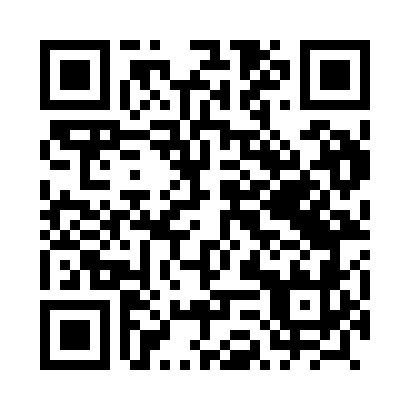 Prayer times for Jedwabne, PolandWed 1 May 2024 - Fri 31 May 2024High Latitude Method: Angle Based RulePrayer Calculation Method: Muslim World LeagueAsar Calculation Method: HanafiPrayer times provided by https://www.salahtimes.comDateDayFajrSunriseDhuhrAsrMaghribIsha1Wed2:154:5612:285:378:0110:322Thu2:154:5412:285:388:0210:333Fri2:144:5212:285:398:0410:344Sat2:134:5012:285:408:0610:345Sun2:124:4812:275:418:0810:356Mon2:114:4612:275:428:0910:367Tue2:104:4412:275:438:1110:378Wed2:104:4312:275:448:1310:379Thu2:094:4112:275:458:1510:3810Fri2:084:3912:275:468:1610:3911Sat2:074:3712:275:478:1810:3912Sun2:074:3612:275:488:2010:4013Mon2:064:3412:275:498:2110:4114Tue2:054:3212:275:508:2310:4215Wed2:054:3112:275:518:2410:4216Thu2:044:2912:275:528:2610:4317Fri2:044:2812:275:538:2810:4418Sat2:034:2612:275:548:2910:4419Sun2:024:2512:275:558:3110:4520Mon2:024:2312:275:568:3210:4621Tue2:014:2212:275:578:3410:4622Wed2:014:2012:285:588:3510:4723Thu2:004:1912:285:598:3710:4824Fri2:004:1812:285:598:3810:4825Sat1:594:1712:286:008:4010:4926Sun1:594:1512:286:018:4110:5027Mon1:594:1412:286:028:4210:5028Tue1:584:1312:286:038:4410:5129Wed1:584:1212:286:038:4510:5230Thu1:584:1112:286:048:4610:5231Fri1:574:1012:296:058:4710:53